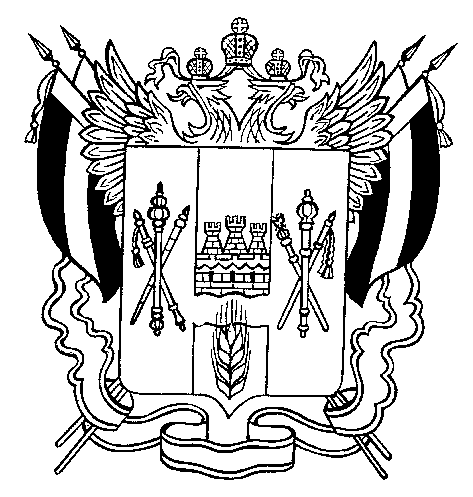 ТЕРРИТОРИАЛЬНАЯ  ИЗБИРАТЕЛЬНАЯ   КОМИССИЯ ЦИМЛЯНСКОГО  РАЙОНА  РОСТОВСКОЙ  ОБЛАСТИ  ПОСТАНОВЛЕНИЕ15 июня 2020	                         № 143 - 6г. ЦимлянскО назначении в состав участковой комиссии члена УИК № 2411 Кузнецовой Юлии ИгоревныВ соответствии с п. 11 ст. 29 Федерального закона от 12.06.2002г. № 67-ФЗ «Об основных гарантиях избирательных прав и права на участие в референдуме граждан Российской Федерации»территориальная избирательная комиссия Цимлянского района,ПОСТАНОВЛЯЕТ:1. Назначить в состав участковой избирательной комиссии № 2411 из резерва составов участковых комиссий Кузнецову Ю.И., 26 ноября 1984 года рождения, образование высшее «экономист», ведущий специалист Администрации Цимлянского района, выдвинутую по месту жительства избирателей.2. Направить настоящее постановление в участковую избирательную комиссию № 2411 Цимлянского района Ростовской области.3. Контроль за выполнением настоящего постановления возложить на председателя территориальной избирательной комиссии Полякова С.И.Председатель комиссии                                                                         С.И. ПоляковСекретарь комиссии                                                                              С.В. Бурякова